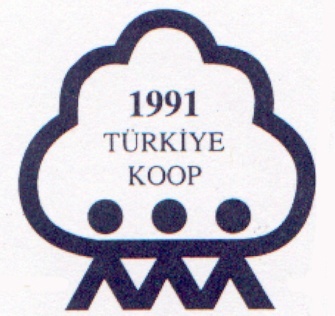 KOOPERATİFLERİN FİNANSMANI İÇİN MODEL ARAYIŞLARIMART-2013TÜRKİYE MİLLİ KOOPERATİFLER BİRLİĞİNilgün Sokak 14/6   06690 Çankaya/ANKARAtmkb@tmkb.org.trTel:  0312 425 95 23        0312 419 31 97Faks: 0312 425 71 80                                 İ Ç İ N D E K İ L E RKooperatifçiliğe Genel Bir Bakış,Kooperatiflerin Sermaye Yapısı,Kooperatiflerin Finansman Sorunları ile İlgili Gelişmeler,Kredi Garanti Fonu,Risk Sermayesi Şirketi,Sonuç.S U N U ŞÜlkemizde kooperatiflerin ciddi ölçüde finansman sorunları söz konusudur. Bu sorunlara çözüm olarak yıllardır önerilen tek model ise “kooperatif bankacılığı”na dair oluşum olmakla birlikte, hiçbir siyasi irade bu konuda aktif bir adım atamamıştır.Bu çerçevede; banka kurulmasına dair alt yapının oluşumuna yönelik zorluklar, sektörü başka arayışlara itmiş, kredi garanti mekanizmalarının yapısı tartışılır olmuştur.Bu kapsamda; 2005-2008 yılları arasında 3 adet kredi garanti fonu kurulması -ki bunlar tarım, kredi ve yapı kooperatifleri alanını kapsamaktaydı- planlanmış olup, mevcut esnaf kefalet kooperatiflerinin işleyişinden kaynaklanan sıkıntıları da gidermeye yönelik bir niyet taşımaktaydı.Bilindiği üzere; KGF yapılanmasında kaynak aktarılması planlanan veya ihtiyaç hissedilen sektöre öz kaynak fonları aktarılmakta, fon giderek büyümekte, bu güce dayalı olarak da, pazar hacmi genişlemektedir. Bu durumda da banka kaynakları tekrar sisteme dahil  edilmektedir.Bu sistem; Kooperatifçilik Stratejisi ve Eylem Planı’nda da yer almakta olup, Plan’da kredi garanti fonlarına dair öngörülmüş eylemler mevcuttur.Ancak; üzerinde düşünülmesi gereken temel noktalar, sistemin hukuki alt yapısının nasıl tasarlanacağı ve bu konudaki mevcut yasal alt yapının yeterlilik düzeyidir. Bunun yanı sıra;-Fonun kaynakları ve nereden sağlanabileceği,-Fonun bağımsız ve şeffaf  denetimine yönelik olarak Devlet tarafından hangi kurumun sorumluluk taşıyacağı (Hazine Müsteşarlığı-Maliye Bakanlığı gibi) konuları da büyük önem taşımaktadır.Bu noktada; Devletin hem fon sağlayan hem de denetim yapan konumda olması temel tartışma konusudur. Ülkemizde birçok Bakanlık, farlı tür ve amaçlı kaynak kullandırmaktadır ancak, kullandırılan bu kaynakların verimlilik ve etki değerlemelerinin yapılması söz konusu değildir.Oysa ki; fonların hibe olarak ve kontrollü bir biçimde sektöre kullandırılarak, tek elden denetlenmesi ve fon sağlayıcı portföyün kamu/özel sektör bankaları olarak çeşitlendirilebilmesi, sistemin daha sağlıklı ve rantabl işleyişini sağlayacaktır.Bu toplantının amacı; tarafların bilgi ve önerileri doğrultusunda bir Özet Rapor ortaya çıkarabilmek ve bu çerçevede Bakanlık nezdinde bu işin yapılabilirliğini tartışmak olacaktır. Tartışma sonucunun olumlu olması durumunda Türkiye’deki ve dünyadaki en iyi örnek uygulamaların değerlendirilebileceği profesyonel anlamda bir fizibilite çalışmasına ve iş planlanmasına gidilebilecektir.Bu konuda bizden desteğini esirgemeyen kurum ve kuruluşlara, katkıda bulunan arkadaşlarımıza ve bu raporu hazırlayan Cafer ÇATALBAŞ’a teşekkür ediyor, çalışmalarımızın Türkiye Kooperatifçiliğine yararlı olacağına inancımı paylaşmanızı diliyorum.Saygılarımla,Muammer NİKSARLITürkiye Milli Kooperatifler BirliğiGenel Başkanı KOOPERATİFLERİN FİNANSMAN SORUNLARININÇÖZÜMÜ İÇİN KREDİ GARANTİ FONU MODELİ VE UYGULAMASI Prof. Dr. Halil SarıaslanAralık 2008KREDİ GARANTİ FONU MODELİNİN YAPISI VE İŞLEYİŞİKooperatiflerin Finansman Sorunlarının Çözümü için Uygun Finansal Model Arayışı:	Ortaklarının menfaatlerini ve ihtiyaçlarını uygun koşullarla karşılamak amacıyla kurulan kooperatifler ülkemizde uzun bir uygulama geçmişleri olmasına rağmen, finansal sorunlarının çözümüne destek verebilecek kurumsal bir yapıya kavuşturulamamışlardır. Çeşitli hükümetler tarafından zaman zaman duruma göre bazı geçici finansal destekler sağlamanmış ise de, bunlar sistematik ve sürekli bir kurumsal yapıya dönüştürülememiştir. Bunun sonucu olarak bugün gelinen aşamada kooperatifler büyük finansal sorunlarla karşı karşıya bulunmaktadırlar. Bu finansal sorunların günümüzün piyasa koşulları çerçevesinde karşılanması da mümkün görülmemektedir. Çünkü kooperatifler finansal kaynaklara ve/veya finansal kurumlara ulaşamadıkları gibi, ulaşabilenler de finans kurumlarının kredilendirme için istedikleri teminat ya da garanti koşullarını karşılayamadıklarından finansal kaynak ihtiyaçlarını uygun koşullarda giderememektedirler. 	Sonuç olarak, alt-orta sınıf ve kırsal kesim özellikleri ile toplumsal düzenimizin temel direklerinden birisi olan kooperatifler de; büyük şirketler, küçük ve orta ölçekli işletmeler (KOBİ’ler), esnaf ve sanatkarlar gibi finansal sorunlarının çözümüne yardımcı olacak bir finansal mekanizmanın oluşturulmasını ve KOBİ’ler ile esnaf ve sanatkarlara sağlanan uygun destek ve teşviklerin verilmesini isteme hakkına sahiptirler. Uygun bir finansal mekanizmanın oluşturulması, gerekli destek ve teşviklerin sağlanması da başta hükümet ve/veya hükümetler olmak üzere tüm yetkili mercilerin sorumluluğu ve görevidir. 21. Yüzyılın değişen dinamiklerinin oluşturduğu koşulların farkında olan kooperatiflerimiz de, menfaat dernekleri olarak değil piyasa ekonomisi koşulları çerçevesinde faaliyette bulunması gereken “kooperatif işletmeleri” olduklarının bilincindedirler. Bu nedenle kooperatiflerimizin finansal sorunlarının çözülmesi için oluşturulması istenilen finansal mekanizmanın ve sağlanması gerekli destek ve teşviklerin piyasa ekonomisinin işleyiş mekanizmasına ve ilkelerine uygun olması da arzulanmaktadır. Başka bir ifade ile kooperatiflerimiz bağış, karşılıksız yardım ya da sadaka istememektedirler. Tam tersine, kooperatiflerimiz piyasa koşulları çerçevesinde finansal kaynaklara ulaşmak ve bu kaynakları uygun koşullar ile kullanarak, üyelerinin üretim faaliyetlerini geliştirmek ve böylece ülkemiz üretimine ve istihdamına katkıda bulunmak istemektedirler.	Bu anlayış ve ilkeler çerçevesinde kooperatiflerimizin finansal sorunlarının çözümünü sağlayacak en uygun finansal mekanizmanın “kredi garanti fonu modelinin” uygulamaya konulması olacağına inanmaktayız. Çünkü başta Almanya ve Kanada olmak üzere bazı gelişmiş ülkelerde uygulanmakta olan kooperatif bankacılığının mevcut bankacılık düzenlemeleri ve mevzuatı çerçevesinde, gerekli sermaye yapısı ve sermaye yeterlilik oranlarının korunması açısından finansal sistemimiz içinde uygulamaya konulması mümkün görülmemektedir. Özellikle önümüzdeki yıllarda bankacılık alanında uygulamaya konulacak Basel II ilkeleri de düşünülürse bu seçeneğin uygulama şansının olmayacağı açıktır. Nitekim Tariş Bank gibi geçmişte kooperatif üyeliği temelinde kurulmuş olan bazı küçük bankalar da yeni bankacılık düzenlemelerine uyum sağlayamayarak el değiştirmişlerdir. 2. Kooperatifler İçin Kredi Garanti Fonu Modeli:O halde, yukarıda özetlenen nedenlerle, mevcut piyasa koşulları çerçevesinde finansal sistemimizin yapısını ve işleyişini düzenleyen düzenlemeler göz önüne alındığında, kooperatiflerimizin finansal kaynaklara ulaşmada karşılaştıkları sorunları çözmek için en uygun çözüm “kredi garanti fonu” modeli olmaktadır. Finansal bir uygulama modeli olarak kredi garanti fonu yeterli teminat (garanti) veremediği ticari bankalardan kredi kullanma imkanı bulamayan kişi ya da kuruluşlara %2 ile %4 arasında değişen belli bir komisyon oranı karşılığında kefil olarak teminat sağlamak suretiyle kredi bulmalarına yardımcı olan bir finansal kuruluştur. Uygulamada genel olarak anonim şirket biçiminde kurulmuş olan bir kredi garanti fonu (KGF) şirketi belli bir büyüklükte bir parasal fon oluşturmakta ve daha sonra bir protokol çerçevesinde bir ya da duruma göre birkaç ticari banka ile yaptığı sözleşme hükümlerine göre müşterilerinin (üyelerinin) o bankadan kullanacağı kredilere kefil olmaktadır. Böylece kredi kullandırılırken bankalar tarafından istenilen teminat sorunu da aşılmış olmaktadır. Ancak kredi verilip verilmeme durumu yani kredi taleplerinin incelenmesi ve değerlendirilmesi sözleşme yapılan banka tarafından yapılmaktadır. Dolayısıyla bankanın kredi verilebilir gördüğü talepler eğer bankanın istediği teminatı oluşturamazlar ise, bu aşamada kredi garanti fonu (KGF) şirketi kefil olarak teminat sağlamaktadır. Bankanın kredi için uygun görmediği taleplere garanti ya da teminat verilmemektedir. Banka ile yapılan protokole göre kredi garanti fonu oluşturduğu ve bankada nemalandırdığı fonunun on katına kadar garanti verebilmektedir.   	Uygulaması başta Kanada ve Almanya olmak üzere oldukça yaygın olan KGF modelinin Almanya’daki uygulama biçimi ve işleyişi, Alman Teknik Yardım Kuruluşu GTZ aracılığı ve mali yardımı ile esnaf ve sanatkarların Türkiye Halk Bankasından kullanacağı kredilerin teminat sorunlarını çözmek için TESK’in işbirliği ile bir model olarak 1992 yılında Türkiye’de uygulamaya konulmuştur. Daha sonraları TOBB, KOSGEB, Türkiye Halk Bankası ve TOSYÖV’ün de katılımı ile fon varlığı artırılmış ve teminat verme uygulaması tüm KOBİ’lere yaygınlaştırılmıştır. Bugün genel merkezi Anakara’da olan Kredi Garanti Fonu A.Ş.’nin Ankara ve İstanbul dışında birkaç ilde de şubeleri bulunmaktadır. Dolayısıyla kooperatiflere özgü bir biçimde önereceğimiz KGF modeli finansal sistemimiz için yabancı bir uygulama da değildir.  3. Kooperatifler İçin Kredi Garanti Fonu Modelinin Yapısı ve İşleyişi:  	Ana hatları ile yukarıda özetlenen kredi garanti fonu modelinin kooperatiflere özgü yapısı ve işleyiş mekanizması aşağıda maddeler biçiminde sırası ile açıklanmaktadır:Kooperatif üyelerinin çok farklı amaçları ve özellikleri gereği çok çeşitli ve farklı kooperatif türleri mevcuttur. Bu nedenle ilk aşamada kooperatiflerin finansal kaynak ihtiyacı bakımından;Tarım ve Tarım ile İlgili Kooperatifler,Tarım Dışı Kooperatifler (yapı kooperatifleri hariç) veYapı Kooperatifleri olmak üzere üç genel gruba ayrılması uygun olacaktır. Dolayısıyla faaliyet alanına bağlı olarak farklılaşacak finansman ihtiyaçları bakımından bu üç genel kooperatif grubunun her birisi için ayrı bir kredi garanti fonu (KGF) şirketi kurulmalıdır. Böylece birisi “Tarım ve Tarım ile İlgili Kooperatifler” için, birisi yapı kooperatifleri hariç “Tarım Dışı Kooperatifler” için ve diğeri de Yapı Kooperatifleri için olmak üzere 3 ayrı kredi garanti fonu (KGF) kurulması gerekecektir. Her üç Kredi Garanti Fonunun (KGF) belirgin özelikleri aşağıdaki gibi olacaktır: Her bir KGF yukarıda belirtilen üç genel kooperatif grubunun içinde yer alan kooperatiflerin ortak olarak katılımı ve sermaye katkısı ile bir anonim şirket olarak kurulacaktır. Yani her kredi garanti fonu bir “Kredi Garanti Fonu Anonim Şirketi” (KGF A.Ş.) olarak kurulacaktır.Her KGF A.Ş. belli büyüklükte (meblağda) bir “fon” oluşturacaktır. Bu fonun kaynakları kurucu ortak kooperatiflerin kendi imkanlarına göre koyacakları sermaye miktarı, devletin kooperatifleri desteklemek ve teşvik etmek amacı ile Hazine Müsteşarlığı aracılığı ile vereceği fon desteği ve/veya garanti desteği, AB kalkınma fonlarından sağlanacak destekler, v.b. olacaktır.Oluşturulan “fon” belli bir protokol çerçevesinde kooperatiflere ve üyelerine kredi verecek bankanın bünyesinden tutulacak ve nemalandırılacaktır.KGF A.Ş. özellikle kredi analizi ve kredilendirme konularında çok iyi deneyime sahip olan ve finans alanında uzmanlaşmış profesyonel yöneticiler (tercihan bankacılık yönetim ve deneyim sahibi uzmanlar) tarafından işletilip yönetilecektir. Bu profesyonel yönetici ve uzmanların karar ve analizlerinde bağımsız olmalarını ya da kooperatif yöneticileri tarafından etkilenmemesini sağlamak için her tür önlem yönetim sözleşmelerinde yer almalıdır. Örneğin, verilen garantilerin takibe intikal etme oranına göre prim ve ücret düzenlemeleri yapılabilir. Böylece yönetici ve uzmanlar garanti takipleri oranının azalması için gerekli özeni göstereceklerdir. Her KGF A.Ş. sağlayacağı teminata dayalı olarak ortak kooperatiflerine ve bu kooperatiflerin üyelerine kredi verecek bir banka ile aşağıdaki genel ilkeler çerçevesinde bir “kredi garanti (teminat) protokolü” imzalayacaktır.   Tarım ve Tarım ile İlgili Kooperatiflerin kuracağı KGF A.Ş. için en uygun banka Türkiye Ziraat Bankasıdır. Buna karşılık yapı kooperatifleri hariç Tarım Dışı Kooperatifler için ise Türkiye Halk Bankası olmalıdır. Bu iki bankanın da kooperatif kredileri konusunda deneyim ve bilgi birikimleri bulunmaktadır. Her iki bankanın da ayrıca “Kooperatif Kredileri Müdürlükleri” ya da birimleri bulunmaktadır. Yapılacak tek şey düzenlenecek protokole göre ilgili bankaların bu müdürlükleri ya da birimleri yeniden organize etmeleri olacaktır. Öte yandan, Yapı Kooperatiflerinin kuracağı KGF A.Ş. için uygun banka tasfiye edilen Emlak Bankası deneyimi de olan Türkiye Halk Bankası olabilir. Ancak düşüncemize göre Yapı Kooperatifleri KGF A.Ş. için en uygun banka özel bir banka olacaktır. Çünkü yapı kooperatiflerinin faaliyetleri sonucu ortaya çıkan inşaat ve/veya yapıların teminat özelliği çok fazladır. Ayrıca faaliyet düzeyi arttıkça da teminat değeri artacaktır. Bu bakımdan bir kredi garanti fonu aracılığı ile teminat desteği de verildiği zaman, bu kooperatifleri her özel ticari bankanın bu kooperatifler için finansman desteği sağlayabileceğini düşünmekteyiz. Kuşkusuz bu seçimde Türkiye Halk Bankasının tercihi de önemlidir. Eğer Halk Bankası kredi garanti fonu temelinde Tarım Dışı Kooperatifler ile birlikte Yapı Kooperatiflerinin finansmanı ile de uğraşırım derse, fazla yapılacak bir şey yoktur. Bu durumda Halk Bankası seçilecektir.Türkiye Ziraat Bankası, Türkiye Halk bankası ve duruma göre özel bir ticari banka ile yapılacak  “kredi – teminat (garanti) protokolü” kapsamında bu bankalarda tutulacak “fonun” nasıl nemalandırılacağı ve bu nemanın fona nasıl ekleneceği, fon büyüklüğünün (meblağının) kaç katı oranında KGF A.Ş.’nin teminat verebileceği ve banka kredi riskinin hangi oranda olacağı taahhüt altına alınacaktır. Genel uygulamada garanti teminat miktarı fon büyüklüğünün 10 katına kadar çıkabilmektedir. Öte yandan birlikte çalışılan bankanın risk oranı ise verilen kredilerin %20’si kadar olmaktadır. Yani bir kooperatife ya da bir üyesine bankaca verilecek kredinin %80’nine KGF A.Ş. garanti vermekte ve geri kalan %20’si ise bankanın riski olmaktadır. Böylece bankalar da ellerini taşın altına koymakta ve kredilendirmede titizlik göstermeleri sağlanmaktadır.  KGF A.Ş. verdiği her teminat ya da garanti miktarı için kredi alanlardan %2 civarında bir komisyon ücreti alacak ve bankadan kredi verildiği zaman bu komisyon ücreti banka tarafından mahsup edilip fon miktarına eklenecektir. Böylece bankada teminat için tutulan fon miktarı da verilen teminatlara bağlı olarak artacaktır.Böylece oluşturulan bu genel yapı çerçevesinde kredilendirme ve garanti verme mekanizması aşağıdaki gibi işleyecektir:Kredi ihtiyacı ve teminat oluşturma sorunu olan kooperatif üyeleri kredi taleplerini KGF A.Ş.’nin kuruluşunu gerçekleştiren üst birliğine yapacaklardır. Üst birlik üyenin talebini üyelik koşullarını taşıyıp taşımama ve genel uygunluğu açısından bir “ön değerlendirmeye” tabi tutacaktır. Bu ön değerlendirme bir kredi inceleme ve değerlendirme biçimindeki “kredibilite” belirleme çalışması değildir. Bunu banka yapacaktır. Üst birlik yalnızca talebin aktif bir üye tarafından faaliyet alanı ile ilgili olup olmadığını belirleyip bir ön elemeye tabi tutacaktır. Böylece kooperatif üyelerinin kooperatifleri ilgilenmeleri ve ilişkilerini devam ettirme yönünde çaba harcamalarını sağlama imkanı doğacaktır.Kooperatif üst birliği uygun bulduğu kredi taleplerini bankaya iletecektir. Banka bu kredi talebini inceleyip değerlendirerek kredilendirme kararını verecektir. Eğer kredilendirmeyi uygun bulursa, kredilendirme kararını teminat ya da garanti verilmesi için KGF A.Ş.’ye iletecektir.KGF A.Ş. banka tarafından garanti için iletilen talebi kendi değerlendirme ölçütlerine göre değerlendirip garanti kararını verecektir. Eğer garanti vermeyi uygun bulursa, KGF A.Ş. de garanti için talep sahibinden çeşitli kefalet ve teminatlar isteyebilir ve daha sonra kredinin %80’ine kefil olduğunu bankaya bildirir. Banka da imzalanan protokol gereği verilen teminat miktarının %2’sini de garanti komisyon olarak kredi miktarından mahsup edip kooperatif üyesine krediyi kullandıracaktır.Kooperatif üyelerine ek olarak üyelerinin ayni ihtiyaçlarını daha uygun koşullarda karşılamak isteyen kooperatifler de aynen yukarıda açıklanan süreci izleyeceklerdir. Böylece aldıkları kredilerle üyelerinin ayni ihtiyaçlarını karşılamak için gerekli alımları yapacak ve üyelerine uygun kefalet ve teminat koşulları ile vereceklerdir. Kooperatif üyelerine ve/veya kooperatiflere banka tarafından KGF A.Ş. garantisi ile kullandırılan kredilerin tahsili ve takibi bankanın sorumluluğundadır. Ancak bankanın yasal takipleri sonucu tahsilat imkanı bulunmayan kredi miktarı KGF A.Ş. tarafından verilen garanti gereği bankaya ödenecektir. Öte yandan bankadan aldıkları kredileri üyelerinin ayni ihtiyaçlarını karşılamak için üyelerine ayni kredi olarak kullandırılan kredilerin tahsil ve takibi kooperatiflerin sorumluluğunda olacaktır. Yani aynı kredi verilen üyeler kooperatife kooperatif ise bankaya karşı sorumlu olacaklardır.  	5. Söz konusu üç KGF A.Ş. faaliyete başladıktan sonraki dönemlerde (tercihan iki yıllık faaliyet dönemi sonunda) finansal faaliyetleri ve yapıları ayrı ayrı değerlendirilmeli, uygulama sorunları varsa giderilmeli ve sermaye yapılarına bağlı kalınarak bir “holding”  çatısı altında toplanmalıdır. Böylece bir sinerji oluşturularak ülke genelinde aktif ve güçlü bir finansal kurum oluşturulmuş olunur.        Sonuç olarak, bu genel çerçevede oluşturulacak ve uygulamaya konulacak üç kredi garanti fonu ile (gerektiğinde yeteri kadar şubeleri ile birlikte); (a) bir yandan kooperatif üyelerinin kooperatifleri aracılığı teminat bulma sorunları çözülerek finansal kaynaklara ulaşması, (b) diğer yandan da kooperatiflerin kredi garanti fonu teminatı ile bankalardan sağlayacağı finansal kaynakları kullanarak üyelerine uygun maliyetle girdi temin etme imkanı yaratılmış olacaktır. Böylece hem kooperatif üyelerinin kooperatiflerine bağlılığı ve dolayısıyla kooperatifleşme süreci etkinleşecek hem de kooperatifleri adım adım gerçek “kooperatif işletmelerine” dönüşme imkanı yaratılmış olmaktadır.Ayrıca belirtilmelidir ki, finansal sistemimiz KGF modeline yabancı da değildir. Çünkü, daha önce de ifade edildiği gibi, Alman Teknik Yardım Kuruluşu GTZ aracılığı ve mali desteği ile buna benzer bir model esnaf ve sanatkarların Türkiye Halk Bankasından kullanacağı kredilerin teminat sorunlarını çözmek için TESK’in işbirliği ile bir model olarak 1992’de uygulamaya konulmuştur. Daha sonra TOBB, TESK, KOSGEB, Türkiye Halk Bankası ve TOSYÖV’ün de katılımı ve işbirliği ile fon varlığı artırılmış ve teminat verme uygulaması tüm KOBİ’lere yaygınlaştırılmıştır. Öte yandan kooperatifler için önerilen kredi garanti fonu uygulamasına dahil edilen Türkiye Ziraat ve Halk Bankaları da kooperatiflerin teminat sorunları konusunda oldukça deneyimli bankalardır. Kaldı ki Halk Bankasının kredi garanti fonu uygulaması konusunda doğrudan uygulaması da bulunmaktadır. Bu nedenle Hazine Müsteşarlığının ya da Hazineden sorumlu Devlet Bakanlığının garanti fonuna gerekli desteği vermesi ve kooperatiflerimizin bu hedefe inanarak yönelmeleri durumunda, önerilen kredi garanti modelinin uygulama ve başarı şansı çok yüksek olacaktır. Böylece kooperatiflerimizin ve üyelerinin kronikleşen finansal sorunları da piyasa ekonomisi mantığına uygun bir mekanizma ile çözüme kavuşturulmuş olunacaktır.KOOPERATİFLERİN FİNANSMAN MODELİ TOPLANTINOTLARI( 28.02.2013)AÇIŞ KONUŞMASI – MUAMMER NİKSARLI (TMKB Genel Başkan)Ülkemizde kooperatiflerin ciddi finansman sorunlarına çözüm olarak yıllardır önerilen tek model  “kooperatif bankacılığı” olmakla birlikte, hiç bir siyasi irade bu konuda aktif bir adım atamamış, banka kurulmasındaki zorluklar nedeniyle kredi garanti mekanizmalarını tartışma noktasına gelinmiştir.2005-2008 yılları arasında üç adet kredi garanti fonu kurulması -ki bunlar tarım, kredi ve yapı kooperatifleri alanını kapsamaktaydı- planlanmış olup, mevcut kredi ve kefalet mekanizmalarının işleyişinden kaynaklanan sıkıntıları da gidermeye yönelik bir niyet taşımaktaydı.Bilindiği üzere; KGF yapılanmasında kaynak aktarılması planlanan veya ihtiyaç hissedilen sektöre öz kaynak fonları aktarılmakta, fon giderek büyümekte, bu güce dayalı olarak da pazar hacmi genişlemekte ve banka kaynakları tekrar sisteme dahil edilmektedir.Bu sistem; Kooperatifçilik Stratejisi ve Eylem Planı’nda da yer almakta olup, Plan’da kredi garanti fonlarına dair öngörülmüş eylemler mevcuttur.Ancak; bu noktada, sistemin hukuki alt yapısının nasıl hazırlanacağı ve bu konudaki mevcut yasal alt yapının yeterlilik düzeyi, fonun kaynakları ve nereden sağlanabileceği, fonun bağımsız ve şeffaf  denetimine yönelik olarak Devletin hangi kurumun sorumluluk taşıyacağı konuları da büyük önem taşımaktadır.Devletin hem fon sağlayan hem de denetim yapan konumda olması temel tartışma konusudur. Ülkemizde birçok Bakanlık, farlı tür ve amaçlı kaynak kullandırmaktadır ancak, kullandırılan bu kaynakların verimlilik ve etki değerlemelerinin yapılması söz konusu değildir.Oysa ki; fonların hibe olarak ve kontrollü bir biçimde sektöre kullandırılarak, tek elden denetlenmesi ve fon sağlayıcı portföyün kamu ve özel sektör bankaları olarak çeşitlendirilebilmesi, sistemin daha sağlıklı ve rantabl işleyişini sağlayacaktır.Bu toplantının amacı; tarafların bilgi ve önerileri doğrultusunda bir Özet Rapor ortaya çıkarabilmek ve bu çerçevede Bakanlık nezdinde bu işin yapılabilirliğini tartışmak olacaktır.Tartışma sonucunun olumlu olması durumunda Türkiye’deki ve dünyadaki en iyi örnek uygulamaların değerlendirilebileceği profesyonel anlamda bir fizibilite çalışmasına ve iş planlanmasına gidilebilecektir.Ayhan KÖME - KGF A.Ş. (Risk İzleme ve Sorunlu Krediler Müdürü) KGF yapılanmasında kefalet kriterleri şu şekilde sıralanabilir;Sermaye varlığı oranında kefalet gücüKefalet karşılığı olarak bankaya %20 nakit mevduat blokesi sağlamaGerçek / tüzel kişi kimliğine haiz olmaKredinin, sorunlu hale gelmesi durumunda çalışılan bankanın talep ettiği tazmin miktarı, KGF A.Ş.’ce yeniden değerlendirilmekte, firmaların en az risk ve zararla bu kriz dönemini atlatması sağlanmaktadır. KGF A.Ş. ’nin sağladığı maksimum kefalet tutarı %80’i aşmamaktadır.Kredilerinin temini aşamasında, bankalar da KGF A.Ş. ‘de kendi teminatını almakta olup, kredi temerrüde düştüğünde ortaklık sona ermekte, gerekli yasal takipleri yapılmaktadır.Borçlar Kanunu’ndaki “halefiyet” hükümlerinden dolayı bankanın ipotek/çek/senet/nakit vs. haklarının doğması durumunda KGF A.Ş. ‘ye temlik etmektedir.KGF A.Ş.  bu yükümlülükler karşılığında maksimum %2 oranında komisyon almaktadır. Mevcut piyasa mekanizmasında faiz gelirleriyle fonların artırılabilmesi de maalesef pek mümkün olmamaktadır. Enflasyon oranı düştüğü için faiz oranları da düşüş göstermekte ve bir  kısmı zaten bloke olarak tutulan öz kaynak da göreceli olarak azalmaktadır. Riski minimize etmek üzere farklı bankalarla pazarlıklar yapılmakta ve kefalet süreci devam ettirilmektedir. Bu durumda da %2 ile varlığını idame ettirmek zorunda kalan farklı sektörel garanti fonlarının işleyiş zorunluluğu ortaya çıkmakta, bankaların öngördüğü vade süresi kadar azalan oranlarda ve sabit riskte kefalet sağlanmaktadır.Bu işleyişte %2 oranları ile rantabl bir çalışma söz konusu olamayacaktır. Bu nedenle; birbirine rakip değil, alanları birbirinden kesin çizgilerle ayrılmış veya bölgesel mahiyette yapılanmış KGF’ler bu sistemde var olabilecektir. Bunun dışında aynı konuda veya aynı sektöre hitap eden KGF’ler birbirini ancak yok ederler, rekabet şansları yoktur ve öz sermayeleri giderek tükenmeye mahkum olacaktır. İrfan TEMUR – TESKOMB (Birim Müdürü)Bizde Bankaların mevduat blokajı konusundaki uygulamaları KGF A.Ş.’dekinden biraz farklıdır. Kullandırılan kredinin %100’ünü veriyorlar. %4 civarında bir teminat kesintisi söz konusudur. Bu tutar, kooperatifin çalıştığı banka şubesinin hesaplarında tutulur. Kredi kapatıldığında %3’ü iade edilerek %1’lik kısmı kaynak yaratma fonuna aktarılmaktadır. TESKOMB geçmişte, acaba bir alternatif olabilir mi diye, Kredi Garanti Fonu ile ilgili bir çalışma yapmıştı ve anlaşılmıştı ki bu işin olmazsa olmazı Devlet Desteğidir.Erdem KAPLAN – OR-KOOP (Genel Müdür)Kalkınma Planlarında kırsal kesime yönelik sektörel bazda desteklemeler öngörülmektedir. Mevcut beş yıllık planda da kırsal kalkınmaya yönelik destek önerileri olduğunu biliyorum.Cafer YÜKSEL – OR-KOOP (Genel Başkan)Kamunun farklı ve dağınık fon kaynaklarının daha disiplinli kullanımı şarttır. Değişik bakanlıkların ve bankaların sektörlere tahsis ettiği fonların dağınıklığı sorun yaratmaktadır. Kamu kaynaklarından yararlanmak üzere hem kuracağımız kefalet fonuna devletten destek isteyeceğiz, hem de bize kredi verirken, kefalet fonunun garantisini isteyecek.Bu çelişkidir. Bu üzerinde çalıştığımız sistem, bakanlıkların ve kamu kurumlarının elindeki fonları toparlayıcı bir girişim olmayacak. Devlet Kredi Garanti Fonuna katkıda bulunursa, bu katkıyı, zaten sektöre destek vermek üzere ayırmış olduğu fonlardan verecektir. Yani yeni bir kaynak ayırmayacaktır. Tarıma vereceği destekten kesip, KGF’ye fon aktaracaktır.Esasen, TKK ve TESKOMB örneklerinde olduğu gibi, devlet bir yandan sübvansiye ediyor, bir yandan da git bankalarla pazarlık et, kendi işini kendin gör diyerek özel sektör mantığıyla hareket etmektedir ki ben bu uygulamaları doğru buluyorum.Ancak zaman zaman borç affı uygulamaları yapılmasını yanlış buluyorum.Ayhan KÖME - KGF A.Ş. (Risk İzleme ve Sorunlu Krediler Müdürü İşletmenin mali yapısı çok önemlidir. Kredibilitesi olmayan bir firmanın, bir an önce batması gerekir. KOBİ’lerin büyük bölümünde bu söz konusudur, birçoğu batmış bile ama haberi yok. Kredi alarak tekrar ayağa kalkabileceğini zannediyor, borçlanma daha çok borçlanmayı ve bu da daha çok hasarı beraberinde getiriyor. Mevcut KGF’nin hukuki statüsü sıradan bir anonim şirket şeklinde yapılanmıştır ve özel bir yasası yoktur. Ayrıca, İcra İflas Kanunu da KGF’lere koruyucu özel bir hüküm içermemektedir.Konuya ilişkin olarak; ticaret hukuku dışında sigorta hukuku gibi, kredi garanti kuruluşları yasası gibi özel yasal düzenlemelere ihtiyaç duyulmaktadır. Ayrıca; İcra İflas Kanunu’nda kurumsal kefalet veren bir kefillik mekanizması olarak da bir düzenleme yapılması gerekmektedir. Türk Ticaret Kanunu (TTK) ve BDDK nezdinde farklı bir anlam taşıyan bir hüküm içermeli, KGF A.Ş.  kamu hizmeti sunan, amme alacağı takibi yapan bir yapılanma olarak algılanmalıdır.KGF A.Ş. ’nin 240 milyon TL’lik sermayesinin en büyük sermayedarı TOBB, KOSGEB ve 19 Bankadır, diğer sermayedarların hisseleri çok küçük orandadır, ayrıca kar dağıtımı yapılamadığı için, hisselerin satışı da söz konusu değildir. Kar dağıtımı yasağı nedeniyle kurumlar vergisinden muafiyet söz konusudur (vergi muhataplığı yoktur). KGF A.Ş.  kefaletinin, 3. şahıs kefaletinden farklı olmaması ve bankalar nezdinde “Karşılıklar Yönetmeliği’ nde 3. grup teminat niteliğinde sayılması nedeniyle bankalardan KGF A.Ş. kefaletiyle kredi kullanıldığı zaman nakit tahsilatı yapmanın dışında sermaye rasyosunu iyileştirici herhangi bir etkisi bulunmamaktadır.Kefalet için konulan %20’nin üzerinde bir nakit olmaması nedeniyle yeni kaynak yaratmak da o oranda zorlaşmaktadır.Doğrudan kredi vermek kadar, kredi kullanılabilmesi için kefalet imkan tanımak da önemli bir destek olarak algılanmalıdır.Ülkemizde son yıllardaki esnaf kefaleti ve tarımsal kredi uygulamalarında giderek kredi özelleştirme mantığı yerleşmektedir. Bunun yanısıra sık sık çıkartılan af uygulamaları da öz kaynaklardan sağlanan fonların erimesine neden olmaktadır. Örneğin; tarımda kuraklığa bağlı erteleme ve görev zararları uygulamaları gibi.Bu noktada asıl olan, kooperatifçilik için tasarlanan modelin nasıl olacağı konusudur?  KGF A.Ş.  türü bir yapıya mı ihtiyaç duyulmaktadır? Zira, farklı biçimde kurgulanacak bir değerlendirme, hali hazırda uygulanan KGF modeline rakip bir uygulama oluşturabilir.Kooperatiflerin KGF’ye müşteri olup olamayacağı hususu sorgulanmalıdır. Örneğin; Tariş ve Marmara Birlik gibi mali açıdan güçlü kooperatifler KGF’ den yararlanmaktadırlar.Halihazırda piyasada pek çok firmanın sorunu kamudan veya başka kanallardan kaynak sağlayarak borcunu borçla kapatma yaklaşımıdır. Ülkemizde artık mal teslimi yoluyla değil, peşin para ile ihracat yapılmaktadır.KGF A.Ş.’ nin Ana Sözleşmesinde yapı kooperatifleri yer almamaktadır, hedef kitle KOBİ’ler ve esnaftır. KGF A.Ş.  ticari faaliyetleri finanse eder, temel görevi KOBİ’lerin üretim ve istihdam oranlarını artırmaktadır. Ancak, inşaat şirketleri ve yap-satçıların durumu da ayrıca değerlendirilebilmektedir.Fona, Devlet desteği anlamında başlangıçta zarar karşılığı olarak KOSGEB’ce konulan tutar dışında bir katkı yoktur. Bu tutar; daha sonra KOSGEB’in koyduğu sermaye olarak kabul edilmiş olup, halihazırda öz kaynak olarak kullanılmaktadır. Kefalet miktarı ise Hazine kaynaklı-kaynaksız olarak meri risk yaklaşık 1,5 - 2 milyar lira aralığında seyretmektdir.Kaynak aktarımı ve finansman modeli oluşturabilme konusunda bazı çözümler de geliştirilebilir. Örneğin; yıllık zarara katılım aidatı, kaynak oluşumuna dair aidatlar toplanması gibi. Ancak, yasal alt yapının ihtiyaçlara paralel olarak oluşturulması şarttır.İkincil olarak bu temel yasaya dayanarak oluşturulacak modelin doğru kurgulanması gerekmektedir. Bu aşamaları takiben halihazırdaki KGF modelinin mi, yoksa sektöre özel oluşturulacak yeni bir yapılanmanın mı kullanılacağı kararı verilmelidir. Bununla birlikte bir diğer seçenek de oluşturulacak “zarar tahsis fonu” ile mevcut KGF A.Ş. ’den yararlanılarak bazı yasal olarak zorunlu tutulan kuruluş maliyeti giderlerinden muaf olabilme yoludur.Bunun yanısıra, KGF A.Ş. tarafından sadece talep eden kooperatiflere yönelik olarak portföy garantisi çalışması da yapabilir. KGF A.Ş. kefildir, nakit kredi temin etmediği için bankanın krediyi ertelemesi işlevsel anlamda KGF A.Ş.’ye olumsuz bir etki yaratmamakta, kredinin ödenmemesi durumunda ise kredinin tazmin olması halinde tahsili gecikmiş olacak durmunda değerlendirilmektedir.KGF A.Ş. herhangi bir yasal sınırlama ve/veya düzenlemeye tabi tutulmamakta ve serbest piyasa kuralları içerisinde faaliyetlerini sürdürmektedir.Muammer NİKSARLI – TMKB (Genel Başkan)Bu bahsedilen hususlar, kurulduktan sonra karşılaşılması muhtemel sorunlardır. Şüphesiz, sözünü ettiğiniz deneyimlerden yararlanılacaktır. Mevcut KGF A.Ş. serbest piyasa kuralları içinde işleyen bir yapıdır. Ticari işletmelere destek veriyor ve sektörlerin gelişmesine katkı sağlıyor. Oysa kooperatiflerin, söz konusu şirketlerden farklı bir yapısı vardı. Salt kar amacı gütmezler. Biz alternatifleri sunacağız. Bir KGF A.Ş. var, işleyişi şu şekildedir, bizim düşündüğümüz kredi garanti fonu ise şöyle olmalıdır diyeceğiz. Çünkü kooperatifler de kamusal görev yapan kuruluşlardır. Katkılarınız için hepinize teşekkür ediyorum.Kooperatifçiliğe Genel bir Bakış:Endüstri Devriminden sonra, işçi sınıfının yaşam şartları ve çalışma koşullarının ağırlığından kaynaklanan sorunlarının çözümüne ulaşmak için dayanışma ve yardımlaşmaya yönelmeleri sonucunda, sendikalaşma ve kooperatifleşme yaklaşımları ortaya çıkmıştır. Bizim bu raporda ele alacağımız konu da, ilk olarak 1831 yılında Fransa’da ortaya çıkan Kooperatifleşme Hareketinin sorunları arasında önemli bir yer işgal eden Finansman Sorunu’dur. 1831 yılında marangozlar kooperatifi, 1835’de tüketim kooperatifi ile Fransa’da başlayan kooperatifçilik; 1849’da Almanya’da esnaf kredi kooperatifi 1844’de İngiltere’de dokumacılar kooperatifi ile devam etmiş, nihayet 1895’de İngiltere’de Uluslararası Kooperatifçilik Birliği (ICA) kurularak, bu günkü örgütlenme modelinin temelleri atılmıştır.Bu özet tarihçeden de görüleceği üzere, kooperatifçilik işçi sınıfının bir örgütlenmesi olmakla birlikte, Türkiye’deki yaygın kanaatin aksine, sosyalist devlet sistemlerinde değil, liberal ekonomilerde ve üreten veya tüketen tüm topluluklarda gelişip, yaygınlaşmıştır. En gelişmiş kooperatifçilik örnekleri de Fransa, İngiltere, Almanya ve ABD gibi ülkelerde görülmektedir.Türkiye’de ise kooperatifçiliğin başlangıcı 1863 yılında devlet tarafından kurulan Memleket Sandıkları’na dayandırılmakla birlikte, gerçek anlamda kooperatiflerin kuruluşu, 1920’li yıllarda Atatürk tarafından gerçekleştirilmiştir.Kooperatiflerin Sermaye Yapısı:Bu gün Türkiye’de 8.109.000 ortakla 26 farklı konuda faaliyet gösteren 84000 adet kooperatif bulunmaktadır. Bu kooperatiflerin yaklaşık olarak 55000 adedi yapı kooperatifi olup, 13000 kooperatif tarımsal ve 16000 adedi de diğer konularda faaliyet göstermektedir.Kooperatif sayısının gereğinden fazla, çeşitliliğin alabildiğine çok, ortak sayısının, kooperatif başına ortalama 95 kişi (örneğin yapı kooperatiflerinde 50’nin altında, su ürünleri kooperatiflerinde 57, motorlu taşıyıcılar kooperatiflerinde 30 kişi civarındadır) olduğu bir yapıda, sağlam bir sermaye yapısından söz etmek mümkün değildir.Düşük ortak sayıları, düşük ortaklık payları ve bu payları dahi tam olarak ödemeyen bir moralite de göz önüne alındığında, sermaye yapısının, bu günkü koşullarda güçlenme olanağının bulunmadığı açıkça görülmektedir. Az ortaklı ve çok küçük ölçekli kooperatif işletmelerin, serbest piyasa koşullarında rekabet edebilmesi olanaksızdır. Birleşerek güçlenen ve profesyoneller tarafından yönetilen şirketlere karşı, birleşmede sorunları olan ve amatörce yürütülmeye çalışılan kooperatifçiliğin, hiç bir rekabet şansı olamayacaktır. Gerekli önlemler alınmadığı taktirde, kooperatiflerin, yakın bir gelecekte mevcut pazar paylarını da şirketlere kaptıracakları açıktır.Bu da dar gelirli kesimin, sahip olduğu bir fırsatı daha, elinden kaçırması anlamına gelmektedir ki sosyal dengelerin korunması anlamında, ciddi bir ülke sorunu olarak karşımızda durmaktadır.Kooperatiflerin sermaye yapısının güçlendirilmesi için en basitinden, yukarıda sözü edilen sorunların çözümlenmesi ivedi olarak gerekmektedir.Kooperatiflerin, birleşme yoluyla, çeşitliliği ve sayılarının azaltılması, böylece üye sayılarının artırılması,Kurumsallaşma,Kooperatiflerin profesyonelce yönetilmelerinin sağlanması,Bireysel Emeklilik Sisteminde olduğu gibi, katkı payının ödenmesini ve sermayenin güçlendirilmesini sağlayacak tedbirlerin alınması, yöntemler geliştirilmesi,Kooperatif ortaklarının eğitimi, ortaklardaki sahiplenme duygusunun geliştirilmesi, sorumluluk bilincinin artırılması,Ortakların, kooperatif işlemlerini denetleme bilincinin artırılması ve kooperatif çalışmalarını da aksatmayacak yöntemlerin geliştirilmesi,KOBİ’lere yönelik her türlü uygulama planlanırken; sağlanacak imkanlardan kooperatif işletmelerin de yararlanmasının temini,Ortak dışı işlemler ile ilgili uygulamalarda, kooperatifler lehine bazı düzenlemeler yapılması, anlayışın gözden geçirilmesiGibi önlemler, ilk ağızda önerilebilecek bir kaç önemli husus olarak akla gelmektedir. Kooperatiflerin Finansman Sorunları ile İlgili Gelişmeler:Türkiye’de halihazırda kamu kaynakları küçük işletmelere T.C.Ziraat Bankası A.Ş. ve T.Halk Bankası A.Ş. ile TKKMB ve TESKOMB aracılığı ile ulaşmaktadır. Geçmişten bu güne ekonomik ve siyasi konjonktüre göre iniş çıkışlar izleyerek ve etkinlik düzeyleri değişerek süregelen bu destek mekanizmalarının yeterli olmadığı, dağınık yapı, yetersiz denetim ve kaynakların parçalanmasının bir sonucu olarak etki kaybına uğradığı ayrıca, kamunun hakim olduğu yönetim yapısı nedeniyle zaman zaman siyasi bir enstrümana dönüştüğü, genel kabul görmüş bir durumdur. Böyle olmakla birlikte, kooperatiflerin sermaye yapısına sağlanan kamu desteği anlamında, başkaca da bir enstrüman, yol, yöntem bulunmadığı için, onlarca yıldır bir çıkış arayışı süregelmektedir. 90’lı yıllarda, kooperatifçiliğin sermaye yetersizliği ve finansman sorunları kooperatifçiler tarafından da ciddi bir biçimde ele alınarak çözüm arayışlarına başlanmış; Kooperatifçilik Kurultayı, Türkiye Kooperatifleri Danışma Kurulu gibi üst düzey platformlarda bu konular tartışılarak, devletin ve kamuoyunun ilgisi bu soruna odaklanmaya çaba sarfedilmiş ancak, kimi zaman ekonomik konjonktür, kimi zaman da siyasi mülahazalarla, somut bir adım atılamamış, palyatif tedbirlerle, günlük sorunların üstesinden gelmeye çalışılmıştır.Bu çalışmalarda öne çıkan fikir, kooperatiflerin bir bankasının olması ve finansman ihtiyacının, bu bankadan sağlanacak kredilerle giderilmesi fikri olmuştur. Nitekim dünyada bunun bir çok başarılı örneği bulunmaktadır. Almanya’da Raiffaisen Bank ve Hollanda’da Rabobank, Kanada’da Moovement des Caisses des Jardins ilk akla gelen örneklerdir.Aradan geçen uzunca sürede Türkiye’de bir kooperatif bankası kurulamamış olmasının asıl sebebi, sermaye yetersizliği dir. Yeterli sermayeye sahip ekonomik işletmelerin, ihtiyaç duydukları herhangi bir oluşumun hiç bir siyasi mülahazayla engellenemeyeceğinin de pek çok örneği vardır. İşbirliği ve dayanışma bilincinin yeterli düzeyde gelişmiş, yerleşmiş olması halinde, kooperatiflerin güçlerini birleştirerek kendi bankalarını kurmaları işten bile değildir. Banka kurmayı planlayan kooperatif işletmeler, devlet desteğine ihtiyaç duydukları ve salt mevcut sermayeleri el vermediği için, girişimleri akim kalmakta, sonuç alınamamaktadır. Tabii bu değerlendirmeyi yaparken, kooperatiflerin sermaye yapısını ve rasyolarını da göz önüne almak gerekmektedir. Sermayesinin bir bölümü devlete ait veya faaliyetlerini yürütebilmek için devletten kaynak aktarımına muhtaç bir yapının, öz sermayesiyle banka kurmasından söz edilemez.Bu durumda, sermaye yapısı, sermaye yeterlilik rasyosu ve Basel Kriterlerinin gereklerini yerine getirebilme gibi imkansızlıklar göz önüne alındığında, bir Kooperatif Bankası kurma seçeneğinin şu aşamada rahatlıkla gözardı edilebileceğini söyleyebiliriz. İleride ortam ve imkanlar elverdiğinde yeniden değerlendirilmek üzere, bu seçeneği rafa kaldırmak gerekmektedir. Nitekim 2008 yılında Prof.Dr.Halil SARIASLAN tarafından hazırlanan ve bir kopyası ekte sunulan(EK: 1) “Kooperatifler İçin Kredi Garanti Fonu Modeli” isimli raporda da bu konuyla ilgili olarak;“...finansal sistemimiz içinde uygulamaya konulması mümkün görülmemektedir... Nitekim Tarişbank gibi geçmişte kooperatif üyeliği temelinde kurulmuş olan bazı küçük bankalar da yeni bankacılık düzenlemelerine uyum sağlayamayarak el değiştirmişlerdir.” Denilmektedir.Söz konusu 2008 tarihli raporda; bu durum muvacehesinde önerilebilecek en iyi çözüm yolunun kooperatifler için kooperatifler tarafından bir Kredi Garanti Fonu  kurulması olduğu belirtilerek, ilk aşamada kooperatiflerin:Tarım ve Tarım ile ilgili Kooperatifler veTarım Dışı Kooperatifler (Yapı Kooperatifleri hariç)Olmak üzere iki grup halinde ele alınması ve her bir grup için bir KGF şirketi kurulması, Tarımsal Kooperatiflerin T.C.Ziraat Bankası, diğer gruptakilerin ise T.Halk Bankası ile işbirliği yaparak, ayrıca AB’nin ve devletin sağlayacağı fon katkısı ile oluşturulacak fonlarla, belli bir protokol çerçevesinde kooperatiflere ve üyelerine kredi verilmesi, fonun anılan bankalarda tutularak nemalandırılması, kurulacak KGF şirketinin, üyelerin kullanacağı banka kredilerine de kefalet vermesi önerilmiştir. Raporda Yapı Kooperatifleri için ise herhangi bir çözüm önerisi bulunmamaktadır.Bu durumda, yapı kooperatiflerini de sorunun bir parçası olarak ele alarak, kooperatiflerin finansman sorununu topyekün çözecek bir sistem arayışına girişmek kaçınılmaz hale gelmektedir.17.10.2012 tarih 28444 sayılı Mükerrer Resmi Gazetede yayınlanarak yürürlüğe giren Türkiye Kooperatifçilik Stratejisi ve Eylem Planı’nın stratejik hedefleri arasında “Kooperatiflerin özkaynak yapılarının güçlendirilmesi, uygun finansmana erişim ve teminat yapılarındaki zayıflıkların giderilmesi büyük önem taşımaktadır. Bu çerçevede kooperatiflerin sermaye yapısının güçlendirilmesi ve finansman sorunlarının giderilmesi için yeni yöntemler geliştirilmesi ulusal ve uluslararası fonlar ile AB fonlarının kullanım oranlarının artırılması hedeflenmektedir.” açıklamasıyla  sorunun çözümü yolundaki kararlılık ortaya konulmuştur.Söz konusu Eylem Planı’nın “Sermaye Yapısı ile Kredi ve Finansmana Erişim İmkanları Güçlendirilecektir” başlıklı 4. Maddesinin 2. Fıkrasında “Kooperatiflerin kullanacakları banka kredilerine teminat sağlanabilmesi amacıyla Kredi Garanti Fonu oluşturulabilirliği yönünde proje ve fizibilite çalışması yapılacaktır.” Denilerek; sorumlu kuruluşun Türkiye Milli Kooperatifler Birliği olduğu belirtilmiş, ilgili kuruluşlar ise Gümrük ve Ticaret Bakanlığı, Gıda,Tarım ve Hayvancılık Bakanlığı, Çevre ve Şehircilik Bakanlığı, Bankacılık Denetleme ve Düzenleme Kurulu, Kalkınma Bakanlığı, Hazine Müsteşarlığı ve T.Bankalar Birliği olarak sayılmıştır. Bu çerçevede, TMKB’nin öncülüğünde kooperatif üst kuruluşları tarafından bu eylemi gerçekleştirmek üzerine proje çalışması yürütülerek, rapor hazırlanması öngörülmüştür.Eylem Planı’nın 4.3 maddesinde ise “Kooperatiflerin finansman ihtiyacını karşılamak üzere bir finansman kurumunun oluşturulabilirliği yönünde proje ve fizibilite çalışması yapılacaktır.” Denilerek, Türkiye Esnaf Kefalet Kooperatifleri Merkez birliği sorumlu kuruluş olarak belirlenmiş, Tarım Kredi Kooperatifleri Merkez Birliği ve TESKOMB tarafından bu eylemin realize edilebilirliği üzerine proje çalışması yürütülerek, rapor hazırlanması öngörülmüş olup, GTB, GTHB, ÇŞB, OSİB, TMKB, Kalkınma Bakanlığı, BDDK, Hazine Müsteşarlığı ve T.Bankalar Birliği ilgili kuruluşlar olarak sayılmıştır.4.3 maddede sözü edilen finansman kurumu’nun ne olduğu açıkça belirtilmemiş bulunduğundan, yapılacak proje çalışmasını müteakip bu konuda fikir yürütmek mümkün olabilecektir ancak, kanaatimizce bu iki maddede (4.2 ve 4.3) belirtilen çalışmaların birbirinden bağımsız ve farklı kurumlarca gerçekleştirilmesinden verim alınması olası değildir. Bir kooperatif bankası kurulması yasal ve ekonomik nedenlerle ayrıca siyaseten mümkün olmadığına ve KGF konusu da 4.2 maddede ele alındığına göre, geriye bir Risk Sermayesi Şirketi kurulması olasılığı kalıyor ki bu konuya da raporumuzun ilerideki bölümlerinde değinilecektir.Kredi Garanti Fonu:Kredi Garanti Fonlarının ilk örneklerine 1848 yılında Avrupa’da rastlıyoruz. Almanya ve Hollanda’da başarılı uygulamalar müteakip, 80’li yıllarda, gelişmekte olan ülkelerde yaşanan başarısızlık hikayelerinden sonra, 1990’larda yeniden başarılı uygulamalara rastlıyoruz. Perestroykayı izleyen yıllarda, kapalı ekonomilere ivme kazandırma ve liberal ekonomiye geçişlerinin sağlanmasında, başarılı KGF uygulamaları vardır.  Tüm dünyada kredi garanti fonları, kamu desteğine ihtiyaç duymuştur. Bunlardan bazıları maliyetlerini ancak karşılayarak faaliyet gösterirken, çok azı kar edebilmiş, genelde kuruluş aşamasında ya da belli bir noktaya gelinip, sistem tıkandığında kamu fonları devreye sokulmuştur. Kamu kaynaklarının bu amaçla kullanılmasının sebebi; kredi garanti fonlarının, sermayesi yetersiz, küçük işletmeleri destekliyor olması ve bunun da kaynak kullanımını optimize ederek, ekonomik büyümeye katkıda bulunması olarak açıklanabilir. Bankacılık sektörü, doğası gereği, kredilerini tabana yaymayı tercih etmemekte, tabana yayılma emeklilere ya da kamu çalışanlarına açılan kredilerde olduğu gibi tüketici kredileriyle sınırlı olmakta, sağlıklı kayıtları ve maddi teminat olanakları bulunan, ödeme gücü (yaşam koşulları itibarıyla) toplum tarafından kabul görmüş kişi veya gruplara ait şirketleri kredilendirmeyi tercih etmektedir. Farklı misyonları olan kamu bankaları bile 2000’li yıllarda, kaynaklarını plase ederken, tercihlerini bu yönde değiştirmişler, kar amacı gütmeye başlamışlardır. Her ne kadar, küçük işletmelerle çalışmak daha karlı olarak görülmekteyse de, gerek kamunun olaylara yaklaşımı ve gerekse bankanın/banka personelinin riskten kaçma refleksi, maddi teminatı ön plana çıkarmaktadır. Nitekim KGF A.Ş. de maddi teminat kabul etmekte ve pek tabii ki bazı durumlarda tercih bile etmektedir.KGF A.Ş. ‘den bahsetmişken, Türkiye’de kredi garanti fonunun gelişimi hakkında biraz bilgi verelim.Temmuz/2001 tarihinde kurulan ve ülkemizde türünün tek örneği olan KGF A.Ş. Ekim/1992’de Alman Teknik İşbirliği Kurumu(GTZ) ile imzalanan Küçük ve Orta Ölçekli İşletmeler İçin Kredi Garanti Fonu Kurulmasına Yardım anlaşması ile gücünü artırmıştır (NOT: GTZ ile anlaşma 1998 yılında son bulmuştur). Kuruluşundan bu yana bir çok banka ve iç ve dış kuruluşlarla protokollar imzalayarak gelişmiş, Temmuz/2009 tarihinde sermayesi 240.000.000.- liraya yükseltilmiştir. Ortaklık yapısı aşağıdaki gibidir:TOBB % 33,2603, KOSGEB % 33,2507, TESK %0,1419, TOSYÖV %0,0092, MEKSA %0,0046, her biri % 1,7544 paya sahip 19 adet Banka.Genç ve yaratıcı girişimciliği geliştirmek, yenilikçi yatırımları gerçekleştirmek, ileri teknoloji içeren küçük girişimler, ihracatın desteklenmesi, istihdam ve bölgesel kalkınma amaçlı yatırımların finansmanını temin için kefalet sağlamak üzere kurulan KGF A.Ş. ‘ye ülkemizin tüm yörelerinden KOBİ’ler, esnaf ve sanatkarlar, tarımsal işletmeler, çiftçiler, kadın girişimciler, genç girişimciler, kefalet talebiyle başvurabilmekte, KGF A.Ş. de bunların ihtiyacına yönelik nakdi/gayrinakdi kredilere kefalet verebilmektedir. Bu çerçevede, mevcut işletmenin geliştirilmesi, hammadde temini, ileri teknoloji kullanımı, nakit gereksiniminin karşılanması, ithalat ve ihracatın finansmanı, leasing, teminat mektubu ihtiyacının karşılanması, iş yeri nakli gibi konular, faaliyet konuları içerisindedir.KGF A.Ş. özkaynaklarından ve Hazine Desteğinden olmak üzere iki farklı kaynaktan kefalet vermekte olup, bu kefaletler arasında bazı uygulama farklılıkları bulunmaktadır. Örneğin Hazine Desteğinden verilen kefaletlerde azami kefalet oranı %75 iken öz kaynaklardan verilende kefalet oranı %80 ‘dir. Web sayfasında 24 şubesi bulunduğu belirtilmekte olan KGF A.Ş.’nin ortakları dışında bir çok banka ve  finans kuruluşu ile de yapılan protokoller çerçevesinde işbirliği devam etmektedir.Bilindiği üzere, 28.02.2013 günü TMKB merkezinde GTB, ÇŞB, Kalkınma Bakanlığı, Hazine Müsteşarlığı, KGF A.Ş., TKKMB, TESKOMB ve ORKOOP’un katılımlarıyla yapılan toplantıda, 4.2 ve 4.3 maddeler birlikte ele alınarak değerlendirilmiş ancak, ağırlıklı olarak KGF oluşturulması üzerinde durulmuştur. Bu toplantıda oluşan genel kanaat ise birden fazla yeni KGF kurulmasının, kuruluş giderleri ve sabit giderler, personel istihdamı gibi konularla birlikte, gerekli fonun yaratılabilmesinin güçlüğü nedeniyle, fizibil olmadığı, mevcut KGF ile finansman sorunlarının çözümünün mümkün olabileceği yönündedir.(EK: 2 Toplantı Katılımcı Listesi, EK: 3 Toplantı Tutanağı)Oysa, mevcut KGF A.Ş. uygulamalarında da, raporumuzun önceki bölümlerinde sözü edilen Prof.Dr.Halil Sarıaslan tarafından hazırlanmış raporda olduğu gibi, yapı kooperatifleri gözardı edilmiştir. Yapı kooperatiflerinin bankalardan kullanacakları kredilere hiç bir koşulda kefalet verilmemektedir. Ya yapı kooperatifleri de sisteme entegre edilmeli veya yapı kooperatifleri için de bir model önerilmelidir.Buraya kadar ifade etmeye çalıştığımız hususlar ile çeşitli toplantılarda yapılan konuşmalardan veya ortaya konulmuş belgelerden yaptığımız alıntılar, birlikte değerlendirildiğinde; kanatimizce izlenecek en verimli yöntem, kooperatiflerin AB fonlarından yararlanmak üzere bir proje hazırlanıp –ki bu işin profesyoneller eliyle yapılması gerekir- AB fonlarından da yararlanmak suretiyle:Tarımsal Kooperatiflere,Yapı Kooperatiflerine,Tarım Dışı Diğer Kooperatiflere,Hitap edecek biçimde, tek bir şirket çatısı altında, yukarıda sıraladığımız kooperatif türlerine göre kendi içinde bölümler oluşturulması kaydıyla, kooperatiflerin bankalardan kullanacakları krediler için kefalet verecek tek bir KGF kurulması cihetine gidilmelidir. Risk Sermayesi Şirketi: Risk Sermayesi veya diğer bir deyişle Girişimci Sermayesi, finansman arayışındaki işletmelerin ve girişimcilerin, faaliyet gösterdikleri veya gösterecekleri alanlara yatırım yapmaya hevesli ve risk almaya hazır finansörlerle bir araya getirilmesi olarak tanımlanabilir.Risk almaya hazır olmaları, yatırımcıların profesyonel ve yüksek kar beklentili kişiler olduğu anlamına gelir. Bankalar, emeklilik fonları, sigorta şirketleri, sosyal güvenlik fonları, bu tür fonlara ilgi göstermektedir. ABD’de bireysel sermaye sahipleri, AB’de ise kurumsal yatırımcılar daha çok ilgi göstermektedir.Profesyonel ve kurumsallaşmış olmaları hasebiyle, şirket yönetimine stratejik konularda yardımcı, yol gösterici olabilirler ve daha uzun vadeli düşünebilirler. Çünkü bilgiye ulaşma ve ekonomik konjonktürü daha iyi izleme imkanları vardır. Risk Sermayesi yatırımı hisse karşılığında yapıldığı için, sıkı bir denetimi de beraberinde getirmektedir. Yatırımı geri dönüşü 5 - 10 yıldır. Yatırımcılar, iyi bildikleri bir sektör ya da bölge tercihi yaparlar genellikle.Girişimciler açısından bakıldığında, başlangıç sermayesi temini için yararlı bir seçenek olarak değerlendirilebilir.Fikir aşamasının finansmanını içeren Çekirdek Sermayesi(Seed Capital),Ar-Ge faaliyetlerinin ikinci aşaması olan Geliştirme Aşamasını hedef alan Başlangıç Finansmanı(Start-up Capital),Belli büyüklüğe erişmiş ancak finansman güçlükleri nedeniyle tıkanmış işletmeleri hedefleyen Erken Aşama ve Geçit Finansmanı(Early Stage and Gate Finance),Yakın zamanda halka açılmaya hazırlanan şirketleri hedef alan Köprü Finansman(Bridge Financing),Şirketin, kendi yönetici kadrosu tarafından satınalınması (Management Buy Out),Gibi farklı finansman yöntemleri kullanan Risk Sermayesi Şirketleri, finansmancının yapısına göre; Bağımsız Risk Sermayesi Şirketleri, Finans Kurumlarına ait Risk Sermayesi Şirketleri, Finans Dışı Kurumlara ait Risk Sermayesi Şirketleri ve Küçük İşletme Yatırım Şirketleri olmak üzere dört çeşittir.Türkiye’de 1999 yılında 317.800,-lira sermayeyle, küçük işletmelerin sermaye ve sair finansman ihtiyacını karşılamak üzere; TOBB, Halkbank, KOSGEB, TESK ve 16 Sanayi ve Ticaret Odası’nın ortaklığıyla KOBİ Yatırımlarına Ortaklık A.Ş. kurulmuş ancak uzun süre etkinlik gösterememiş, 2003 yılında Risk Sermayesi alanında faaliyet göstermesine karar verilerek adı  KOBİ Girişim Sermayesi Yatırım Ortaklığı A.Ş. olarak değiştirilmiş, 2004 yılında da sermayesi 20.000.000,-liraya çıkarılarak faaliyete başlamıştır.Sermayesi 2009 yılında 38.000.000,-liraya çıkarılan KOBİ Girişim Sermayesi Yatırım Ortaklığı A.Ş. nin sermaye payları ise şöyledir:TOBB %48,12 ,  Halkbank %31,47 ,  KOSGEB %12,33 ,  Halk Leasing %1,65  ve  TESK %0,29Türkiye’de Risk Sermayesi yatırımı yapan şirketleri geliştirmek, güçlendirmek amacıyla kurulmuş bir üst fon kuruluşu bulunmaktadır. İstanbul Girişim Sermayesi İnisiyatifi (IVCI) adındaki bu kuruluş, yatırımcı fonları fonlamayı amaçlamaktadır. IVCI fonu SIF adında bir Lüksemburg Şirketi tarafından ve Lüksemburg yasalarına göre yönetilmektedir. 2007 yılında imzalanan bir anlaşmayla kurulan Fonun ortakları ise Avrupa Yatırım Fonu, KOSGEB, Türkiye Teknoloji Geliştirme Vakfı, Türkiye Kalkınma Bankası ve Garanti Bankası’dır.Bir banka kurmak ve Kredi Garanti Fonu kurmak dışında, akla gelen tek seçenek olduğu için, Risk Sermayesi Şirketleri konusuna bu raporda yer vermekte yarar gördük. Belki Eylem Planı’nın 4.3 maddesi kapsamında değerlendirilmesi söz konusu olabilecektir.                                          S O N U ÇKooperatiflerin sermaye yapısının güçlendirilmesi için aşağıda yazılı önlemlerin ivedilikle alınması gerekmektedir:Kooperatiflerin, birleşme yoluyla, çeşitliliği ve sayılarının azaltılması, böylece üye sayılarının artırılması,Kurumsallaşma,Kooperatiflerin profesyonelce yönetilmelerinin sağlanması,Bireysel Emeklilik Sisteminde olduğu gibi, katkı payının ödenmesini ve sermayenin güçlendirilmesini sağlayacak tedbirlerin alınması, yöntemler geliştirilmesi,Kooperatif ortaklarının eğitimi, ortaklardaki sahiplenme duygusunun geliştirilmesi, sorumluluk bilincinin artırılması,Ortakların, kooperatif işlemlerini denetleme bilincinin artırılması ve kooperatif çalışmalarını da aksatmayacak yöntemlerin geliştirilmesi,KOBİ’lere yönelik her türlü uygulama planlanırken; sağlanacak imkanlardan kooperatif işletmelerin de yararlanmasının temini,Ortak dışı işlemler ile ilgili uygulamalarda, kooperatifler lehine bazı düzenlemeler yapılması, anlayışın gözden geçirilmesi. Kooperatiflerin, AB fonlarından yararlanmak üzere bir proje hazırlanıp –ki bence bu işin profesyoneller eliyle yapılması gerekir- kısmen kamu kaynakları, kısmen kooperatiflerin özkaynakları ve AB fonlarından da yararlanmak suretiyle:Tarımsal Kooperatiflere,Yapı Kooperatiflerine,Tarım Dışı Diğer Kooperatiflere,Hitap edecek biçimde, tek bir şirket çatısı altında, yukarıda sıraladığımız kooperatif türlerine göre kendi içinde 3 bölümden oluşan tek bir KGF kurulmalı ve bu KGF’nin, mevcut KGF A.Ş.’nin yapısal sorunlarını taşımaması için gerekli yasal altyapı hazırlanmış olmalıdır. Burada kastedilen yapısal sorunlar; KGF sistemiyle ilgili olarak bankalara herhangi bir yaptırım ya da teşvik uygulanmıyor, KGF A.Ş.’nin alacakları kamu alacağı sayılmıyor, kar payı dağıtılamıyor ve bu nedenle hisselerini satışının da imkansız olması gibi, 28.02.2013 toplantısında da dile getirilmiş hususlardır. Devlet bu sorunun çözülmesini istiyorsa, bu sistemin yasal altyapısını da ihtiyaca göre hazırlamalı, dağınık, verimsiz ve denetimsiz destek fonlarını bir araya toplamak üzere gerekli tedbirleri almalıdır.Diğer taraftan, Risk Sermayesi Şirketi de bir alternatif olarak değerlendirilebilir.Yapı kooperatiflerini de sorunun bir parçası olarak ele alarak, kooperatiflerin finansman sorununu topyekün çözecek bir sistem arayışına girmek gerekmektedir.Bütün bu çalışmaların gerçekleştirilip, başarılı uygulamalarla, sağlam bir sermaye yapısına ve sermaye birikimine sahip olunduğunda ise kuşkusuz nihai hedef, dünyadaki başarılı örnekler göz önüne alınarak,  bir kooperatif bankası kurmak olmalıdır. 11.03.2013Bilgi ve takdirlerinize sunulur.Saygılarımla,Cafer ÇATALBAŞTürkiye Milli Kooperatifler BirliğiGenel Başkan DanışmanıEKLER:Prof.Dr.Halil SARIASLAN tarafından hazırlanan “Kooperatifler İçin Kredi Garanti Fonu Modeli” raporu,28.02.2013 tarihli toplantıya ait Katılımcı Listesi,28.02.2013 tarihli toplantıya ait Toplantı Tutanağı.